IEEE P802.11
Wireless LANsWireless Chairs Standing Committee Meeting Agenda- 2021-07-07This meeting is being held via teleconference, see https://www.ieee802.org/802tele_calendar.html Call to orderPolicy and Procedure reminders, see http://ieee802.org/sapolicies.shtml for Patent, Participation and Copyright slides. Also see the Wireless Chairs Standing Committee Operations Manual.Attendance Review and approve agenda (ec-21-0139-00-WCSG)Motion to approve the agenda: M: J. Rosdahl  S:  C. Powell Result: UnanimousConsider 2020-06-02 teleconference minutes, see https://mentor.ieee.org/802-ec/dcn/21/ec-21-0126-00-WCSG-minutes-june-02-2021.docx  Actions arising out of the minutes – Stephen McCannMotion: Approve the minutes in ec-21-0126-00; M: Stephen McCann, S: J. Rosdahl Result: Unanimous
Financial reportTreasury report-Ben Rolfe/Jon Rosdahl (as appropriate), see https://mentor.ieee.org/802-ec/dcn/21/ec-21-0130  DiscussionFuture Wireless Interim Meetings: review and update status, see https://mentor.ieee.org/802-ec/dcn/21/ec-21-0025-06-WCSG-ieee-802wcsc-meeting-venue-manager-report.pptx Sept 12-17, 2021 Hilton Waikoloa Village electronicJan 16-21, 2022 Hilton Panama (TBC) May 15-20, 2022 Warsaw Marriott– Contract executed, in repositorySept 11-16, 2022 Hilton Waikoloa Village– Contract executed, in repositoryJan 15-20, 2023 Baltimore Marriott Waterfront – Contract executed, in repositoryMay 2023September 10-15, 2023 Atlanta Buckhead – Contract executedJan 2024 Hotel Irvine– Contract being amended (From 2022 Jan)May 2024Sept 2024 Hilton Waikoloa Village – Contract executed, in repositorySept 2025 Hilton Waikoloa Village – Contract in progress (Heile initiated)Sept 2026 Hilton Waikoloa Village – Contract in progress (Heile initiated)
Discussion: September Wireless electronic interim – Dates [Friday, Sept 10th 9AM Eastern to Thursday, Sept 23rd at 4PM Eastern], Wireless Interim Opening meeting: Friday Sept 10, 9 am Eastern – 2 hours. Status reports on each WG/TAG. Q&A time on WG/TAG topics, general topics.Potentially develop additional material for the members: program at a glance, overview of meetings, WGs/TAGs, links to WGs, potential info-packet available at registration.Draft Wireless Chairs agenda: https://mentor.ieee.org/802-ec/dcn/21/ec-21-0140-00-WCSG-2021-09-wireless-interim-opening-plenary-agenda.xlsx 802.18 Regulatory TAG report  – Jay Holcomb802.19 Status – Steve Shellhammer802.24 Status – Tim Godfrey 
AoB – WCSC meeting cadence –3PM Eastern on2021-07-07 Wednesday, confirmed 1.5 hours- Draft Wireless Interim Opening Agenda available2021-08-04 Wednesday, confirmed 1.5 hours – Review Draft Wireless Interim Opening Agenda, preliminary WG/TAG opening reports2021-09-01 Wednesday, confirmed 1.5 hours – Decide on January 2022 meeting electronic or notAOB discussion – Registered Webex useAdjournReferences:RE Agenda item 10, Acknowledgement to Tim Godfrey re: 802.24 graphic of 802 Wireless Connectivity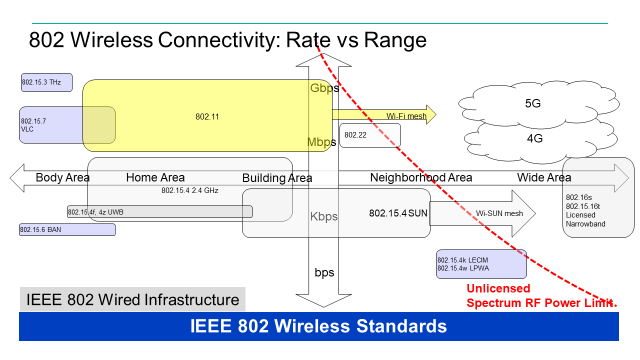 Wireless Chairs Meeting Agenda 2021-07-07 TeleconfereceWireless Chairs Meeting Agenda 2021-07-07 TeleconfereceWireless Chairs Meeting Agenda 2021-07-07 TeleconfereceWireless Chairs Meeting Agenda 2021-07-07 TeleconfereceWireless Chairs Meeting Agenda 2021-07-07 TeleconfereceDate:  2021-07-07Date:  2021-07-07Date:  2021-07-07Date:  2021-07-07Date:  2021-07-07Author(s):Author(s):Author(s):Author(s):Author(s):NameAffiliationAddressPhoneemailDorothy StanleyHewlett Packard Enterprise3333 Scott BlvdSanta Clara, CA 95054+1 630-363-1389dstanley@ieee.org 